Open Interface Software Builder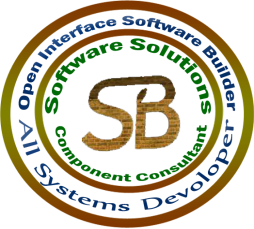 Courses & Training Programs	Multimedia:Programming Languages:Website Design:Database Programs:Networking:Assistant Programs:CourseDuration1.Photoshop1 Month(16 hours)2.Flash Max2 Month(32 hours)3.Video Editor2 Weeks(8 hours)4.Sound Editor2 Weeks(8 hours)CourseDuration1.C#6 Months(96 hours)2.Vb.net4 Months(64 hours)3.C,C++4 Months(64 hours)4.Java6 Months(96 hours)5.PHP6 Months(96 hours)6. Android4 Months(64 hours)CourseDuration1.ASP.Net6 Months(96 hours)2.HTML2 Months(32 hours)3.Java Script2 Months(32 hours)4.Wordpress2 Months(32 hours)CourseDuration1.MS SQL Server1 Month(16 hours)2.MS Access1 Month(16 hours)3.Mysql1 Month(16 hours)4.Oracle2 Months(32 hours)CourseDuration1.Basic Networking2 Months(32 hours)2.Advanced Networking2 Months(32 hours)3. Wireless1 Months(16 hours)CourseDuration1.MS Office3 Months(48 hours)2.Hardware2Months(32 hours)3.SPSS2 Weeks(20 hours)4.Windows Maintenance2  Weeks(10 hours)5.Drivers1 Week(5 hours)6.Other Programs1 – 4 Weeks